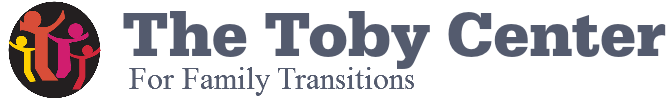 Joint Agreement between parties___________________Mother ____________________FatherThe Parties _______________ and __________________ agree to the following:1. The visiting parent’s Supervised Time Sharing will take place the following days and lengths of time. Day_____________________ Length of time_________________Day_____________________ Length of time_________________Day_____________________ Length of time_________________Day_____________________ Length of time_________________Day_____________________ Length of time_________________2. Who will be responsible for the Intake fee of $90 per party, to be paid in advance?______________________________________________________________________________________3. Who is responsible for the hourly fees for the Supervised Visits, to be paid in advance? _____________________________________________________________________________4. Payments and Fees associated with Time Sharing at The Toby Center shall be paid no less      then 24 hours prior to the scheduled session or intake.5. Both Parties will comply with all Toby Center rules and policies as outlined in the Intake      Contract.6. Are Off-site visits allowed?  YES / NO {off-site visits are held at a family/child friendly location, weather permitting. Ex. Park, playground, zoo, amusement park or restaurant}7._____________________________________________________________________________________________________________________________________________________________________________________________________________________________________8._____________________________________________________________________________________________________________________________________________________________________________________________________________________________________Joint Agreement between parties_________________________					___________________________Mother (print)							Father (print)_____________________________       			______________________________Signature 								SignatureNotary_________________________				Notary_________________________Date_______________						Date_____________Stamp									Stamp